61103 м. Харків, вул..Новопрудна,1dnz279@kharkivosvita.net.ua НАКАЗ07.07.2014                                                                                                    №___Про тимчасове призупинення роботи групи №2             У зв’язку з відпускним періодом та зменшенням  кількості дітей в ДНЗ №279НАКАЗУЮ:1. Припинити функціонування  дошкільної групи №2 – з 07 червня 2014 року.2. Дітей перевести до відповідно за віком працюючої групи №4.3.Завідувачу господарства Дружиніній О.Г.:   - забезпечити дітей в групах чистою спальною білизною, посудом, відповідно до їх кількості.4. Працівникам груп надати щорічну основну відпустку згідно з графіком відпусток.5. Контроль за виконанням данного наказу залишаю за собою.Завідувач КЗ «ДНЗ №279»                                                 О.М.КоротунЗ наказом ознайомлені:ДружинінаО.Г. 						              Добровольська Ю.Г.	Виходцева І.К. 							Красникова О.І. 	Перекрест М.Г.	                                                                                     61103 м. Харків, вул..Новопрудна,1dnz279@kharkivosvita.net.ua НАКАЗ07.07.2014                                                                                                   № 30-агПро тимчасове призупинення роботи групи № 4             У зв’язку з відпускним періодом та зменшенням  кількості дітей в ДНЗ №279НАКАЗУЮ:1. Припинити функціонування  дошкільної групи №4 – з 07 липня 2014 року.2. Дітей перевести до відповідно за віком працюючої групи №2.3.Завідувачу господарства Дружиніній О.Г.:   - забезпечити дітей в групах чистою спальною білизною, посудом, відповідно до їх кількості.4. Працівникам груп надати щорічну основну відпустку згідно з графіком відпусток.5. Контроль за виконанням данного наказу залишаю за собою.Завідувач КЗ «ДНЗ №279»                                                 О.М.КоротунЗ наказом ознайомлені:ДружинінаО.Г. 						              Добровольська Ю.Г.	Виходцева І.К. 							Красникова О.І. 	Перекрест М.Г.	                                                     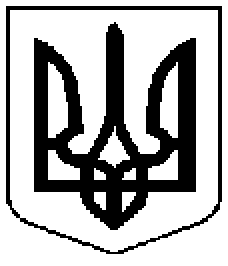 Комунальний заклад  	           Коммунальное  учреждение      «Дошкільний                            «Дошкольное        навчальний                                 учебное            заклад                                    учреждение   (ясла-садок) № 279                    (ясли-сад) №279      Харківської                           Харьковского городского      міської ради»                                  совета»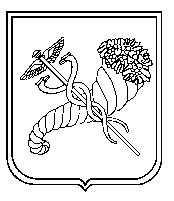 Комунальний заклад  	           Коммунальное  учреждение      «Дошкільний                            «Дошкольное        навчальний                                 учебное            заклад                                    учреждение   (ясла-садок) № 279                    (ясли-сад) №279      Харківської                           Харьковского городского      міської ради»                                  совета»